REPUBUQUE DE GUINEE
Travail- Justice - Solidarité

PRESIDENCE DE LA REPUBUQUE
CONSEIL NATIONAL POUR LA DEMOCRATIE
ET LE DEVELOPPEMENTSECRETARIAT GENERAL DU GOUVERNEMENTDECRET D/ 068/PRG/CNDD/SGPRG/2010Promulguant la Constitution adoptée par le Conseil National de Transition le 19 avril 2010LE PRESIDENT DE LA TRANSITION, PRESIDENT DE LA REPUBLIQUE PAR INTERIMVu   le Communiqué n°001/CNDD/2008 du 23 décembre 2008, portant prise effective du pouvoir par le Conseil National pour la Démocratie et le Développement (CNDD), Suspension de la Constitution et dissolution du Gouvernement ;Vu  l’Ordonnance n°006/PRG/CNDD/2008 du 29 Décembre 2008, portant création d’un poste de Premier Ministre ;Vu  l’Ordonnance n°001/PRG/CNDD/SGPRG/2010 du 09 février 2010, portant création du Conseil National de la Transition (CNT) ;Vu  l’Ordonnance n°006/PRG/CNDD/SGPRG/2010 du 05 mai 2010, portant attributions et composition  du Conseil National de la Transition (CNT) ;Vu  le Procès Verbal de la Réunion du CNDD en date du 06 janvier 2010 désignant Monsieur le Ministre de la Défense Nationale, 2ème Vice- Président du CNDD comme Président de la République par intérim ;Vu  les Accords de Ouagadougou en date du 15 janvier 2010, désignant Monsieur le Ministre de la Défense Nationale, 2ème Vice- Président du CNDD comme Président de la République par intérim, Président de la Transition ;Vu  le Décret n°001/PRG/CNDD/SGPRG/2010 du 19 janvier 2010, portant nomination du Premier Ministre, Chef du Gouvernement d’Union Nationale de la Transition ;Vu  le Décret n°003/PRG/CNDD/SGPRG/2010 du 03 Février 2010, portant restructuration du Gouvernement ;Vu  le Décret n°004/PRG/CNDD/SGPRG/2010 du 09 Février 2010, portant nomination de la Présidente et des Deux Vice- Présidents du Conseil National de Transition (CNT) ;Vu  le Décret n°014/PRG/CNDD/SGPRG/2010 du 07 Mars 2010, portant nomination des membres statutaires du Conseil National de Transition (CNT) ;Vu  la lettre de mission du Conseil National de Transition, en date du 18 Février 2010 ;DECRETE :Article 1er : La Constitution adoptée par le Conseil National de Transition le 19 avril 2010 est promulguée dans la teneur qui suit :PréambulePar son vote du 28 septembre 1958, le Peuple de Guinée a opté pour la liberté et constitué, le 2 octobre 1958, un Etat souverain:LA REPUBLIQUE DE GUINEE;Tirant les leçons de son passé et des changements politiques intervenus depuis lors ;LE PEUPLE DE GUINEEProclame :- Son adhésion aux idéaux et principes, droits et devoirs établis dans la Charte de l'Organisation des Nations Unies, la Déclaration Universelle des Droits de l'Homme, les Conventions et Pactes internationaux relatifs aux droits de l’Homme, l’Acte constitutif de l’Union Africaine, la Charte Africaine des Droits de l'Homme et des Peuples et ses protocoles additionnels relatifs aux droits de la femme, ainsi que le Traité révisé de la CEDEAO et ses protocoles sur la démocratie et la bonne gouvernance.Réaffirme :- Sa volonté d’édifier dans l'unité et la cohésion nationale, un Etat  de Droit et de Démocratie pluraliste.  -Sa volonté de promouvoir la bonne gouvernance et de lutter résolument contre la corruption et les crimes économiques. Ces crimes sont imprescriptibles.- Sa volonté d'établir des relations d'amitié et de coopération avec tous les peuples du monde sur la base des principes de l'égalité, du respect de la souveraineté nationale, de l'intégrité territoriale et de l'intérêt réciproque;- Son attachement à la cause de l'unité africaine, de l'intégration sous-régionale et régionale du continent.Libre de déterminer ses Institutions, le Peuple de Guinée adopte la présente Constitution.Article 2 : Le présent décret qui prend effet à compter de sa date de signature sera enregistré et publié au Journal Officiel de la République. Conakry, le 07 Mai 2010Général de Brigade Sékouba KONATE
Président de la Transition 
Président de la République par Intérim
Ministre de la Défense NationaleTITRE PREMIER
DE LA SOUVERAINETE DE L'ETATArticle 1er: La Guinée est une République unitaire, indivisible, laïque, démocratique et sociale.
Elle assure l'égalité devant la loi de tous les citoyens sans distinction d'origine, de race, d'ethnie, de sexe, de religion et d'opinion.
Elle respecte toutes les croyances.
La langue officielle est le français. 
L'Etat assure la promotion des cultures et des langues du peuple de Guinée.
Le drapeau est composé de trois bandes verticales et égales de couleur ROUGE, JAUNE et VERTE.
L'hymne national est "LIBERTE"
La devise de la République est : TRAVAIL, JUSTICE, SOLIDARITE.
Son principe est : GOUVERNEMENT DU PEUPLE, PAR LE PEUPLE ET POUR LE PEUPLE.
Les Sceaux et les Armoiries de la République sont codifiés par voie réglementaire.Article 2 : La souveraineté nationale appartient au Peuple qui l'exerce par ses représentants élus ou par voie de référendum.Aucun individu, aucune fraction du peuple ne peut s'en attribuer l'exercice.
Le suffrage est universel, direct, égal et secret.        Dans les conditions déterminées par la loi, sont électeurs tous les citoyens guinéens majeurs, de l'un et de l'autre sexe, jouissant de leurs droits civils et politiques.Les élections sont organisées et supervisées par une Commission Électorale Nationale Indépendante.La souveraineté s’exerce conformément à la présente Constitution qui est la Loi suprême de l’Etat.Toute loi, tout texte réglementaire et acte administratif contraires à ses dispositions sont nuls et de  nul effet.
Le principe de la séparation et de l'équilibre des Pouvoirs est consacréArticle 3: Les partis politiques concourent à l'éducation politique des citoyens, à l’animation de la vie politique et à l'expression du suffrage. Ils présentent seuls les candidats aux élections nationales.Ils doivent être implantés sur l'ensemble du territoire national. Ils ne doivent pas s'identifier à une race, une ethnie, une religion ou une région.
Ils doivent également respecter les principes de la souveraineté nationale et de la démocratie, l'intégrité du territoire et l'ordre public.
Les droits des partis politiques de l’opposition de s’opposer par les voies légales à l’action du  Gouvernement et de proposer des solutions alternatives sont garantis. 
Une loi organique détermine les conditions dans lesquelles les partis politiques se constituent et exercent leurs activités. Elle précise les conditions dans lesquelles un parti qui méconnaît les dispositions des alinéas précédents n’est plus considéré comme légalement constitué.Article 4: La loi punit quiconque par un acte de discrimination raciale, ethnique, religieuse, par un acte de propagande régionaliste, ou par tout autre acte, porte atteinte à l'unité nationale, à la sécurité de l'Etat, à l'intégrité du territoire de la République ou au fonctionnement démocratique des Institutions.TITRE XII
DE LA COMMISSION ELECTORALE NATIONALE INDEPENDANTEArticle 132: La Commission Électorale Nationale Indépendante (CENI) est chargée de l’établissement et de la mise à jour du fichier électoral, de l'organisation, du déroulement et de la supervision des opérations de vote. Elle en proclame les résultats provisoires.Article 133 : Une loi organique détermine la composition, l’organisation et le fonctionnement de la Commission.X Fermer  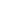 